Supplemental File 1A ML phylogenetic tree, conserved regions and multiple sequences alignments between maize AKT/KAT channels genes and ZmCNGCs.The AKT and CNGC indicated maize AKT/KAT channel genes and CNGC genes. S1-S6 indicated six transmembrane (TM) regions with one P region of AKT/KAT or CNGC proteins.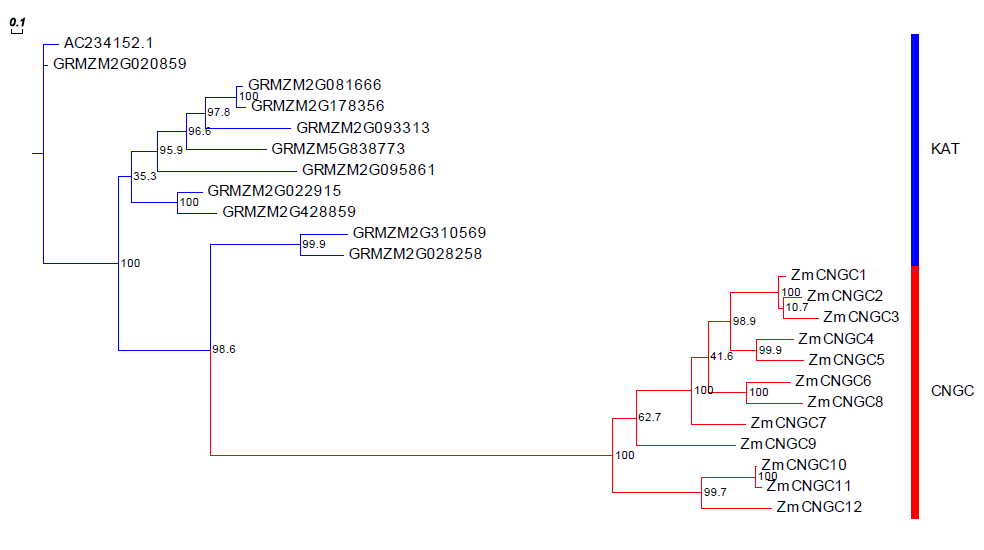                ....|....| ....|....| ....|....| ....|....| ....|....|                          10           20           30           40           50             AC234152.1   -------LVL DQHWAMRVGI A--------- ---------- ---GLVFGET GRMZM2G020   WWDTLMVVLV AYSAWVYPFE VAFMNA---- ---------- SPKGGLEVAD GRMZM2G081   YWELFLIVLV IYSAWICPFE LAFLR----- ---------- DLPSKLLLAE GRMZM2G178   YWELFLTVLV IYSAWICPFE LAFLR----- ---------- DLSSKLLLVE GRMZM2G310   LWTKFILGWA VYSSFFTPLE FGFFR----- ---------- GLPENLFFLD GRMZM2G093   TWETFLLVLV VYSAWICPFE LAFLR----- ---------- HLSWVLFLVE GRMZM2G022   CWETFLIILV IYSAWVSPFE FGFIR----- ---------- KPAGALAAVD GRMZM2G028   IWSSAVFLWS IYSTFFTPFE FAFFR----- ---------- GLPDHLLDLE GRMZM2G428   AWEHSLVALV AYSAWVAPFE FGFVP----- ---------- DPRGALAVAD GRMZM5G838   VWETFLILLV VYSAWICPLE FAFLR----- ---------- YLPRAPFVVD GRMZM2G095   CWQAFLVAPV LYSAWASPFE LAVER----- ---------- AVTFPLLVAD ZmCNGC1      RWNKIFVISC LFAVFVDPLF LYVPVI---D GGNNCLYLDK KLETTASILR ZmCNGC2      ---------- ---------- ---------- ---------- ---------- ZmCNGC3      ---------- ---------- ---------- ---------- ---------- ZmCNGC4      RMNWVFFSSC LFAVAVDPLF FFLPIIN--D SN--CIGIDK KLAVTSTIIR ZmCNGC5      RLNRAFFISC IVAIAVDPMF FYLPMVT--D EGNLCVGIDR WLAISTTVVR ZmCNGC6      TWNRIFLFSC FVALFIDPLY FYVPKIS-YG SPKFCIGTDT RFAVGVTFFR ZmCNGC7      LWNKIFLSAC LLSLFVDPLF LYLTGTQ--- -RNTCVEFKD SLALTLSMVR ZmCNGC8      RWNRVYLVAC LFALFIDPFF YYLPLIRQNG NGSSCVAKDQ GLSIRITVLR ZmCNGC9      ---------- ---------- ---------- ---------- ---------- ZmCNGC10     RWNRWILLGR AAALALDPLF FYALSIG--R AGRPCLYLDA GLAAAVTALR ZmCNGC11     RWNRWILLGR AAALAVDPLF FYALSIG--R AGQPCLYMDA GLASAVTALR ZmCNGC12     ---------- ---------- ---------- ---------- ----------                ....|....| ....|....| ....|....| ....|....| ....|....|                         60            70           80           90          100            AC234152.1   LLGWYQAGDD --GFSTSFLP ---------- ---LEGAAQK TSSLYLSTF- GRMZM2G020   MVVDLFFAVD IVLTFFVAYI DP-------- RTQLLVRDRK KITLRYLSTF GRMZM2G081   NIVNGFFAVD IVLTFFVAYV DS-------- KTHLLVDDQK RIAVRYLSTW GRMZM2G178   NIVNSVFAID IVLTFFVAYV DS-------- KTHLLVDDRK RIAVRYLSTW GRMZM2G310   TVGQAAFLID IVVKFFVAYR DP-------- DTYRIVYSPT AIALRYCKSS GRMZM2G093   NIVNSFFAID IILTFFLAYL DK-------- KSYLLVDNPK RIAASMYA-- GRMZM2G022   NVVNAFFAVD IILTFFVAYL DR-------- MTYLLEDDPK RIAWRYTTSW GRMZM2G028   CV-QLIFLAD VAVHFLLAYR DA-------- RTYRMVYDKR RIALRYIKGS GRMZM2G428   NAVNAAFAVD IALTFFVAYA DG-------- GTYLLQDDPR RIAWRYARSW GRMZM5G838   DVVNGFFAVD IVLTFFVPYV DS-------- KSCLVVDDHR KIAARYLSTW GRMZM2G095   LVADAFFFVD IAVSIVVAWL PLRG---SSC ATNLFYDDRK KAYVRNLRPW ZmCNGC1      FFTDIFYLLH ILFQFRTGFI APSS--RVFG RGALVKDTFA IAKRYLSTLF ZmCNGC2      ---------- ---------- ---------- ---------- ---------- ZmCNGC3      ---------- ---------- ---------- ---------- ---------- ZmCNGC4      TVIDFVYLIR VCLQFRTAYV APSS--RVFG TGELVIDPML IAKRYIKSYF ZmCNGC5      CVVDLFFLGR IALQFRTAYI KPSS--RVFG RGELVIDTAL IARRYMRRFF ZmCNGC6      SIADLLYVLH IIIKFRTAYI NPSSTLRVFG RGDLVTNPKE IAWKYIRSDL ZmCNGC7      SLLDLFYAAH ILFRFRTAFI APSS--RVFG RGELVIQPYE IARRYLGRTF ZmCNGC8      SLADLFYMLN IAIKFHTAYV DPKS--RVLG KGELVVDIKK IQRRYIRTDF ZmCNGC9      ---------- ---------- ---------- ---------- ---------- ZmCNGC10     TCADVAHLAH VLLQFRLAYV SRESLVVGCG KLVWDARAIA AHYARSVKGL ZmCNGC11     TCADVAHLAH VLLQLRLAYV SRESLVVGCG KLVWDARAVA AHYARSVKGL ZmCNGC12     ---------- ---------- ---------- -------MHA ACVTISVR--                ....|....| ....|....| ....|....| ....|....| ....|....|                          110          120          130         140         150        AC234152.1   FIMDVASTIP FQGLAYLITG ---------- EVRENAVYSM LGVLRLWRLR GRMZM2G020   -FIMDVASTI PFQSLAYLIT G--------- -EVRENAAYS MLGVLRLWRL GRMZM2G081   -FIFDVCSTA PFQPISLLFT R--------- --KGNGLAFK ILNMLRLWRL GRMZM2G178   -FIFDVCSTA PFQSISLLFT H--------- --KGNDLAFK ILNMLRLWRL GRMZM2G310   -FIFDLLGCF PWDAIYRACG S--------- -----KEEVR YLLWIRLTRV GRMZM2G093   ----DISPLG SFLTFAQQFH I--------- --K------R LVYYLKSMQM GRMZM2G022   -FILDVASTI PSEFARKILP P--------- -NLRS---YG FFNMLRLWRL GRMZM2G028   -FALDILGCF PWDSIYKATG R--------- -----AEAVR CLVWLRLYRA GRMZM2G428   -LALDVASTV PTEVYRRVLP R--------- -QARS---YN FFGMLRLWRL GRMZM5G838   -FAFDVCSTF PFQSISLLFD E--------- --HEHSLGLK FLNVLRLWRL GRMZM2G095   TLAMDVASTI PFQVIYLLGT SW-------G AAAAWLSPCR YLSLLRLWRL ZmCNGC1      LVDFLAVLPL PQVFVLVVLP KL-QGPEIMK AKIVLLVIII CQYVPRLLRI ZmCNGC2      ---------- ---------- ---------- ---------- ---------- ZmCNGC3      ---------- ---------- ---------- ---------- ---------- ZmCNGC4      AMDFVALLPL PQIVVWRYLH IP-DGPDVLT TKTALVWVVL IQYIPRLLRI ZmCNGC5      SADLMSVLPL PQVVIWKFLH RS-KGTAVLD TKNSLLFIVF IQYVPRVVRI ZmCNGC6      AVDVAAALPL PQIIVWFVIP AI-KYSSAEH NNNILVLIVL AQYLPRLYLI ZmCNGC7      WFDLVTALPL PQFVIWIVIP RLNEYSRTAN TKNILRFSII FQYLPRLFQI ZmCNGC8      FVDILAAVPL PQVTVWLIMP AI-KSSDYNI RNTTFALVIV IQYVIRMYLI ZmCNGC9      ---------- ----ILLVVP KV-GLSAANY AKNLLRVTVL LQYVPRIIRF ZmCNGC10     CFDLFVILPI PQVIFWLVIP KLIREERVRL IMTILLLMFI FQFLPKVYHS ZmCNGC11     CFDLFVILPI PQVIFWLVIP KLIREEQVKL IMTILLLMFI FQFLPKVYHS ZmCNGC12     ---------- SQVVVWVATP AMIRAGSTTD VMIVLLTAFL LEYLPKIYHA                ....|....| ....|....| ....|....| ....|....| ....|....|                          160          170          180         190         200        AC234152.1   RVKQFFTRLE KDIRFSYFWI RSARLVAVTL FLVHCAGCLY YLIADRYPDR GRMZM2G020   RRVKQLFTRL EKDIRFSYFW IRSARLIAVT LFLVHCAGCL YYLIADRYPD GRMZM2G081   HRVSSLFARL EKDIRFNYFW TRCSKLISVT LFAVHCAGCF NYMIADRYPD GRMZM2G178   HRVSSLFARL EKDIRFNYFW TRCSKLISVT LFAVHCAGCF NYMIADRYPD GRMZM2G310   TKVTEFFWRL EKDIRINYLF TRIVKLIVVE LYCTHTAACI FYYLATTLPE GRMZM2G093   ASLTEFLT-- ---------- --CYGYGAFV ASVIYLPGCF NYLIADRYPN GRMZM2G022   RRVSSLFARL EKDRHFNYFW VRCAKLICVT LFAVHCSACF YYLLADRYPD GRMZM2G028   RNILAFFRRM EKDIRISYLF TRVVKLVTVE LHFTHTAACA FYYLATTLPP GRMZM2G428   HRVGTLFAQL EKDRKFRYFW VRCTRLICVT LFAVHCAGCF YYLLADRYPD GRMZM5G838   RRVSSLFARL EKDIRFNYAV IRCTKLISVT LFAIHCAGCI NYLIADRYPD GRMZM2G095   RRVSELFAKL EKDVRLNYYW TRLVKLVGVT LLAVHAAACV LLWMASHYSG ZmCNGC1      IPLYLQITRS AGILTETAWA GAAFNLIIYM LASHGFGALW YILSIQREDT ZmCNGC2      ---------- ---------- ---------- ---------- ---------- ZmCNGC3      ---------- ---------- ---------- ---------- ---------- ZmCNGC4      FPVITDLKRT AGVFIETAWA GAAYYLLWFM LAGHNVGTLW YFLTIEREDD ZmCNGC5      YPISSELKRT SGVFAETAYA GAAYYLLWYM LASHIVGAFW YLLSIERVSD ZmCNGC6      FPLTYEIVKA TGVVAKTAWE GAAYNMVLYL IASHVLGALW YLLSVDRQTF ZmCNGC7      FPLSGRIVMA TGVMTETAWA GAAYNLILYM LASHVLGALW YLFSVQRQEA ZmCNGC8      IPLSNQIIKA VGVVAKSAWG GAAYNLLLYM LASHITGAIY YLLSIERQIT ZmCNGC9      VPLLDGQS-T NGFIFESAWA NFVINLLMFI LAGHVVGSCW YLFGLQRVNQ ZmCNGC10     IHIMRKMQKV TGYIFGSIWW GFGLNLFAYF IASHIAGGCW YVLAIQRIAS ZmCNGC11     IHIMRKMQKV TGYIFGSIWW GFGLNLFAYF IASHIAGGCW YVLAIQRIAS ZmCNGC12     VRVLRRMQGV SGYLFGTIWW GIALNLMAYF VAAHAVGACW YLLGAQRATK                ....|....| ....|....| ....|....| ....|....| ....|....|                         210          220          230          240         250        AC234152.1   QKTWIGA--- ---------- ---------- ---------- ---------- GRMZM2G020   REKTWIGA-- ---------- ---------- ---------- ---------- GRMZM2G081   PEKTWIGA-- ---------- ---------- ---------- ---------- GRMZM2G178   PEKTWIGA-- ---------- ---------- ---------- ---------- GRMZM2G310   SMEGYTWIGS L--------- ---------- ---------- ---------- GRMZM2G093   PARTWIGA-- ---------- ---------- ---------- ---------- GRMZM2G022   PTDTWIGN-- ---------- ---------- ---------- ---------- GRMZM2G028   AREGGTWIGS L--------- ---------- ---------- ---------- GRMZM2G428   PGHTWLSS-- ---------- ---------- ---------- ---------- GRMZM5G838   PRRTWIGA-- ---------- ---------- ---------- ---------- GRMZM2G095   PKERTW---- ---------- ---------- ---------- ---------- ZmCNGC1      CWRQACINQT ---------- GCDPTSLYCG YHS------- -LANNSFLQN ZmCNGC2      ---------- ---------- ---------- ---------- ---------- ZmCNGC3      ---------- ---------- ---------- ---------- ---------- ZmCNGC4      CWHLYCDDPN F-------GL GCNSSYLYCN NHHHGSYDSW LTNNSAQVFN ZmCNGC5      CWRNACDEFP ---------- GCNQIYMYCG NDRQLGFLEW RTITRQVINE ZmCNGC6      CWKTNCL--- N-------ET GCDLKYLDCD TTPN---ATW ANTTAVFSN- ZmCNGC7      CWREACLLVS ---------P TSQTMFFDCK ALSSN----- RTIWYELSNI ZmCNGC8      CWDQQCVAEY N-------DT HCNFSFISCE NNGSNDYSVW ANKTKVFAN- ZmCNGC9      CLRDACSIST ---------I PYCDSFIDCG RGIGSG--LY RQQWFNDSGA ZmCNGC10     CLQEECKKNN S-CDLISLAC SKEICFHPPW SSN-VNGFAC DTNMTSFSQR ZmCNGC11     CLQEECKRNN S-CDLISLAC SKEICFHPPW SSN-VNGFAC DTNMTSFSQQ ZmCNGC12     CLREQCAQAG SGCAPWALAC AEPLYYGATA SSVGAARLAW AGNATARG--                ....|....| ....|....| ....|....| ....|....| ....|....|                         260           270          280         290         300        AC234152.1   ---------- ---------- VIPNFRQASL RIRYISSIYW SITTMTTVGY GRMZM2G020   ---------- ---------- -VNPNFRQAS LRIRYISSVY WSITTMTTVG GRMZM2G081   ---------- ---------- -VMPTFRSES LWARYVTALY WSITTLTTTG GRMZM2G178   ---------- ---------- -VMPTFRSES LWTRYVTALY WSITTLTTTG GRMZM2G310   ---------- ------QLGD YKFTHFREID LAKRYITSLY FAIVTMATVG GRMZM2G093   ---------- ---------- -ARPDYRSES LWVRYVTSIY WSITTLTTTG GRMZM2G022   ---------- ---------- -SMPDFHQRG LWIRYVVSVY WSITTLTTVG GRMZM2G028   ---------- ------ALGD ARYAGFREVG LLTRYVTSLY LAVVTMATVG GRMZM2G428   ---------- ---------- -SMPDFKQQS VWKRYAASMY WSITTLTTVG GRMZM5G838   ---------- ---------- -AMPDFREAG LWIRYVTSMY WSITTMTTTG GRMZM2G095   ---------- ---------- -LSRGFETSS VWAGYTRAVY WSLTTLTTVG ZmCNGC1      ACPTNSTANP DPIFGIFLPA LQ-NVSQSTS FFEKLFYCFW WGLQNLSSLG ZmCNGC2      ---------- ---------- ---------- ---------- ---------- ZmCNGC3      ---------- ---------- ---------- ---------- ---------- ZmCNGC4      MCNGGQDN-- PFNFGIYEQA LVSKILSPGN FISKLCYCFW WGLQNLSTLG ZmCNGC5      TCEPKRDGSI PFNYGIYSPA VVSDVLKSKD TTSKLLFCLW WGLANLSTLG ZmCNGC6      --CNASDTNI SFDFGMFEPA LSNQAPAQS- FAMKYFYSLW WGLQNLSCYG ZmCNGC7      TTSRCTPGNG FYPFGIYEEA LYAKLTSSS- FTQKYFYCFW WGLKNLSSLG ZmCNGC8      --CDATNSSI SFNYGMFSSA LSKGAVSSP- FLEKYFFCLW WGLLQLSSSG ZmCNGC9      EACFNTGNDA TFQYGIYEQA VLLTTEDSA- -VKRYIYSLF WGFQQISTLA ZmCNGC10     NVSTCLSGKG SFAYGIYLGA LPVISSNSL- -AVKILYPIF WGLMTLSTFG ZmCNGC11     NVSTCLSGKG SFAYGIYLGA LPVISSNSL- -AVKILYPIF WGLMTLSTFG ZmCNGC12     ---TCLDSAD NYQYGAYQWT VMLVANPSR- -VERVLLPIF WGLMTLSTFG                ....|....| ....|....| ....|....| ....|....| ....|....|                        310          320          330          340          350        AC234152.1   GDLHAQNNVE MIFNIFYMLF NLGLTAYLIG NMTNLVVEGT RRTMEFRNSI GRMZM2G020   YGDLHAQNTV EMIFNIFYML FNLGLTAYLI GNMTNLVVEG TRRTMEFRNS GRMZM2G081   YGDLHAENPR EMLFDICYML FNLGLTAYLI GNMTNLVVHG TSRTRSFRDS GRMZM2G178   YGDLHAENPR EMLFDICYML FNLGLTAYLI GNMTNLVVHG TSRTRNFRDS GRMZM2G310   YGDIHAVNIR EMIFIMIYVS FDMILGAYLI GNMTALIVKG SRTER-FRDK GRMZM2G093   YGDLHAENPR EMLFSICYML FNLGLTAYLI GNMTNLVVQG SCRTRNFRDT GRMZM2G022   YGDLHAENTR EMIFNIFYML FNLGLTAYLI GNMTNLVVHG TSRTRKYRDT GRMZM2G028   YGDIHAVNPR EMAFTAVYIS FSILLSAYLV GNMTALIVRG SRTER-FRDR GRMZM2G428   YGDMHAVNTG EMVFTTFYML FNLGLTAYLI GNMTNLVVHG TSRTRKYRDA GRMZM5G838   YGDLHAENSR EMLFGIAFML FNLWLTAYLI GNMTNLVVHS TGRTRDFRDM GRMZM2G095   YGDLHPANPG EMAFAVFYML FNLGLAAYIV GNMTNLAVSD STALLALRDT ZmCNGC1      QNMKTSTNTL ENLFAVFVST SGLVLFALLI GNVQTYLQSA SVRIEEMRVK ZmCNGC2      ---------- ---------Y VCFLLLTMFH PYLQTYLQSA SLRVEEMRVK ZmCNGC3      ---------- ------VSKF NCFLFLGWIE LLLQTYLQSA SGHIEEMRVR ZmCNGC4      QGLLTSTYPG EVLFSIAICV LGLILFALLI GNMQSYLQSV AIRLEEMRVK ZmCNGC5      QGLKTSIYTG EALFSIALAI FGLILMAMLI GNIQTYLQSL TVRLEEMRVK ZmCNGC6      QTLTVSTYLG ETLYCIFLAV LGLVLFAHLI GNVQTYLQSI TVRVEEWRLK ZmCNGC7      QNLSTSLFIG EITFAIVVGV LGLVLFGLLI GNMQSYLQAT MVRLEEWRTK ZmCNGC8      NPLVTSAFIT ENAFAIAIGA ISLILFAQLI GKMQTYLQSI SKRLEEWRLR ZmCNGC9      GNLVPSYFIW EVLFTMAIIG LGLLLFALLI GNMQNFLQAL GRRRLEMQLR ZmCNGC10     NDLAPTSNGI EVIFSIINVL SGLMLFTLLI GNIQVFLHAV LARKRKMQLR ZmCNGC11     NDLAPTSNGI EVIFSIINVL SGLMLFTLLI GNIQVFLHAV LARKRKMQLR ZmCNGC12     N-LESTTEWL EIVFNIVTIT GGLILVTMLI GNIKVFLNAT TSKKQAMHTR                ....|....| ....|....| ....|....| ....|....| ....|....|                         360          370          380          390         400        AC234152.1   RAASSFVGRN HLPPRLKQQI LAYMCLKFRA ES--LNQQQL MDQLPKSICK GRMZM2G020   VRTASSFVGR NHLPPRLKQQ ILAYMCLKFR AES--LNQQQ LMDQLPKSIC GRMZM2G081   IQSASEFASR NQLPDKIKQQ MLSHFCLQF- K-TEGLSQQA MLNCLPKGIR GRMZM2G178   IQSASEFAAR NQLPEKIKQQ MLSHFCLQF- K-TEGLNQQA MLNCLPKGIR GRMZM2G310   MKEVIRYMNR NKLGKEIREQ IKGHLRLQYE S---SYTEAS VLQDIPISIR GRMZM2G093   IHAASQFASR NQLPEYIRDE MLSHICLRY- K-TESLKQKE TLDSLPKGIR GRMZM2G022   IQAATSFALR NQLPSRLQDQ MISHLSLKFR TDSEGLQQQE TLDALPKAIR GRMZM2G028   MADLIRYMNR NKLGAGVRSQ VKDHLLLQYE S---SYTRDR IVDDIPVAVR GRMZM2G428   IKAATSFAVR HQLPPRLQEQ MVSHLSLKFR TDSEGLQQQE TLDALPKAIR GRMZM5G838   VQVASEFAAR NQLPQQIEEQ MLNHICLRF- R-TEGLKQQE TLDMLPKAMR GRMZM2G095   LRGVSMFGAV NRLPEALTEQ MAETVRLNF- DMTEQLLQQQ LLSEMPRAVR ZmCNGC1      RRDTEQWMAH RLLPENLKDR IMRHEQYRWQ ETR-GVDEEG LLKNLPKDLR ZmCNGC2      SRDTDQWMSY RHLPENLKER IRRYEQYRWQ ETS-GVDEEQ LLMNLPKDLR ZmCNGC3      RRDMEQWMSY RLLPEHIKER ILRHHQYRWQ ETQ-GVDEEG LLVNLPKDLR ZmCNGC4      KRDAEQWMHH RSLPLDIRHR VRKYERYRWL ETR-GVDEET LVQTLPKDLR ZmCNGC5      QRDSEQWMHH RLLPPELRER VRRYDQYKWL NTH-GVDEEA LVQNLPKDLR ZmCNGC6      QRDTEEWMRH RQLPCELRER VRRFIQYKWL ATR-GVNEES ILHALPADLR ZmCNGC7      RTDMERWMHH RQIPQPLKQC VRRYHQYQWV ATR-GVDEEA LLQDLPMDIR ZmCNGC8      QRDMDEWMRH HQLPSHLQER VRRFVQVKWL ATR-GVEEES ILQALPADIR ZmCNGC9      RRDVEKWMSH RRLPEDLRRR VRRAERFTWA ATQ-GVNEEE LLSNLPEDIQ ZmCNGC10     FRDMEWWMRR RQLPSRLRQR VRKYERERWA AVT-GDEEME MIKDLPEGLR ZmCNGC11     FRDMEWWMRR RQLPSRLRQR VRKYERERWA AVT-GDEEME MIKDLPEGLR ZmCNGC12     LRSVELWMKR KDLPRSYRHR VRQYERQRWA ATR-GVDECR IVRDLPEGLR               ....|....| ....|....| ....|....| ....|....| ....|....|                        410          420          430          440         450        AC234152.1   SICEHLFVPV VKDVYLFRGV SREMLLSLVT KMKPEYIPPK EDVIVQNEAP GRMZM2G020   KSICEHLFVP VVKDVYLFKG VSREMLLSLA TKMKPEYIPP KEDVIVQNEA GRMZM2G081   SGIAYNLFFT IIRKAYLFHG VSNSFIAELV MEVQAEYFPP MEDIMLQNEA GRMZM2G178   SSIAYNLFFT IIRQAYLFHG VSNDFIAELV MEVQAEYFPP KEDIMLQNEG GRMZM2G310   AKISQTLYKP YVESIPLFKG CSAEFIQQIV IRLQEEFFLP GEVILEQGSA GRMZM2G093   SGIAYHLFFP VIEKVYLFRG VSYTCMLQLV TAMEAEYFPP RELVILQNEA GRMZM2G022   SGISQYLFFN LVQKVYLFEG VSNDLIFQLV SEMKAEYFPP REDVILQNEA GRMZM2G028   SKMSQTLYLD MVSRVHLFKG CSEDFLSQIV VKLHEEFFLP GEVILEQGTV GRMZM2G342   ---AHQAMRR DVAGAALLG- ------VHLP VDG----VPP RRQGAH---- GRMZM2G428   SGISHYLFFA LVQGVYLFQG VSNDLIFQLV SEMNAEYFAP REDVILQNEA GRMZM5G838   SSISLYLFFP VVQGSYLFKG VSSGFIQQLA TEMQPEYFAP KEDIMLQNDK GRMZM2G095   SGIAQHLFRD TVEGAYLFRG VSEGLVVDLV ADVTPQFFPP KADIVQQNET ZmCNGC1      REIKRHLCLS LLMKVPMFEN MDEQLLDAMC DRLKPMLYTE GSCIIREGDP ZmCNGC2      RDIKRHLCLK LLMRVPLFEN MDEQLLDAMC DCLKPILYTE GSCVIREGDP ZmCNGC3      RDIKRHLCLS LLKRVPMFEN MDDQLLDAMC DRVKPMLYTE GSHIVREGDP ZmCNGC4      RDIKRHLCLG LVKRVPLFEN MDERLLDAIC ERLRPALYTE NEFILREGDP ZmCNGC5      RDIKRHLCLG LVRRVPLFAN MDERLLDAIC ERLKPSLCTE HTYITREGDP ZmCNGC6      RDIKRHLCLG LVRRVPFFSQ MDDQLLDAIC ERLVSSLCTK GTYIVREGDP ZmCNGC7      RDIKRHLCLD LVRRVPLFDE MDERMLDAIC ERLRPALYTR GTRLMRELDP ZmCNGC8      RDVQRHLCLD LVRRVPFFSE MDNQLLDAIC ERLVSFLCPE NTYISREGDP ZmCNGC9      RDIRRHFFR- FLNKVRLFTL MDWPILDAIC DKLRQNLYIS GSDILYQGGT ZmCNGC10     RDIKRYLCLE LVKQVPLFHG MDDLILDNIC DRLRPLVFSS GEKVIREGDP ZmCNGC11     RDIKRYLCLE LVKQVPLFHG MDDLILDNIC DRLRPLVLSS GEKVIREGDP ZmCNGC12     RDIKYHLCLG LVRQVPLFQH MDDLVLENIC DRVKSLIFPK GEVIVREGDP                ....|....| ....|....| ....|....| ....|....| ....|....|                         460          470          480          490          500        AC234152.1   DDVYVVVSGE VEVILFDGIY EQ---VQATL GARDIFGEVS ALSDRAQA-F GRMZM2G020   PDDVYVVVSG EVEVVLFDGV DER---VEAT LGTRNIFGEV SALSDRPQAP GRMZM2G081   AADIYIIVSG VANLITTANG NE---QVYEK VEEGDMFGEV GALCDIPQP- GRMZM2G178   AADIYVIVSG SVNLITTVNG NE---QVFGK VEERDMFGEV GALCDIPQP- GRMZM2G310   VDQLYFVCHG ALEGVGIGED GQE--ETLLM LEPESSFGEI SILCNIPQP- GRMZM2G093   PTDVYILVSG AVEERFVIDG VENKMQVQGV MYAGEIFGEI GALCSVPQP- GRMZM2G022   PTDFYILVTG SAELIELRNG GEQ---MAGV AKAGDVVGEI GVLCYRPQL- GRMZM2G028   VDQIYIVAHG CLEEVATGEG GSE--DIISE LLPYDIVGDV SVVCNVPQP- GRMZM2G428   PSDFYILVTG ---------- -SV---VAGV ARAGDVVGEI GVLCYKPQL- GRMZM5G838   PSDMYLLVSG AVDILTFLDG TE---QVYGK AAEGELLGEV GVMSNKPQP- GRMZM2G095   PTDFYIIVSG SVDVLATAPD GTE--TVVSR ACRRGMAGEI GVMLNIPQP- ZmCNGC1      VNEMLFIMRG TLESTTTNGG QTG-FFNSNV LKGGDFCGEE LLTWALDPT- ZmCNGC2      VNEMLFVMRG NLMSMTTNGG RTG-FFNSDV LKAGDFCGEE LLTWALDPT- ZmCNGC3      VNEMFFIMRG RLESTTTDGG RAG-FFNSNV LEGGDFCGEE LLTWALDPA- ZmCNGC4      VDEMHFILHG CLESVTTDGG RSG-FFNKVQ LKEGSFCGDE LLTWALDPK- ZmCNGC5      VDQMVFIIRG SLESITTDGG RTG-FYNRSL LEEGDFCGEE LLTWALDPK- ZmCNGC6      VTEMLFIIRG KLESSTTNGG RTG-FFNSIT LKPGDFCGEE LLGWALVPR- ZmCNGC7      VDSMLFIIRG YLDSYTTQGG RSG-FFNSCR IGAGEFCGEE LLTWALDPR- ZmCNGC8      VNEMLFIIRG KLESSTTNGG RSN-FFNSII LRPGDFAGEE LLTWALLPK- ZmCNGC9      VEKMVFIVRG KLESISADGS K-------AP LHDGDVCGEE LLTWYLEHS- ZmCNGC10     VQRMVFILQG KLR--STQPL TKG-VVATCM LGAGNFLGDE LLSWCLRRP- ZmCNGC11     VQRMVFILQG KLR--STQPL TKG-VVATCM LGAGSFLGDE LLSWCLRRP- ZmCNGC12     VKRMLFIVRG HLQ--SSQVL RNG-AESCCM LGPGNFSGDE LLSWCLRRP-                ....|....| ....|....| ....|....| ....|....| ....|....|                         510          520          530          540          550        AC234152.1   TFRTRTLSQL LRLKQATLKE AMQSRPEDSV VVIKNFLKHQ VEMHG----- GRMZM2G020   FTFRTRTLSQ LLRLKQATLK EAMQSWPDDS VIIIKNYVKH QVEMHG---- GRMZM2G081   FTCRTTTLSQ LLRIRKIRLT EIMQEHKEDS KILMNNLFQK LKLHESLPEL GRMZM2G178   FTCRTSTLSQ LLRIRKIRLT EIMQEHREDS NIILNNLFQK LKLQENLPEL GRMZM2G310   YTVRVCELCR LLRLDKQSFT NILEIYFVDG RRILSNLSES EYG--GRVKQ GRMZM2G093   FTICTTKISQ LLRKGELILV LIIWQKTAQD --------QR FSTEVSGKFL GRMZM2G022   FTVRTKSLCQ LLRMNRTAFL SLVQSNVADG TIIMNNLMQL LKQQKDNSVM GRMZM2G028   HTVRVCDLCS LLRIDKQSLT SILQIYSKDS RQILSNLLKG RGGTESRGKQ GRMZM2G428   FTARTRSLCH LLRMERSAFL RIVQANVGDG TIIINNLIQY LKEKRDSGAI GRMZM5G838   FTFRTTRLSQ ILRIARSKLM DIMRENGEDG --------QI IRSNFQQAST GRMZM2G095   FTVRCRRLTQ AVRVSQGHLL RVVRPHTADA --------DR VFCNFVRQHL ZmCNGC1      SASN------ ----LPGSTR TVKTLSEVEA FALRADDLKF VATQFRR--- ZmCNGC2      STSS------ ----LPSSTR TVKTMSEVEA FALRAEDLRF VATQFRR--- ZmCNGC3      SGSN------ ----LPSSTR TARTLSEVEG FSLRARHLRF VASQYRR--- ZmCNGC4      SAAN------ ----FPVSSR TVQALTEVEA FALCAEELKF VASQFRR--- ZmCNGC5      AGAC------ ----LPSSTR TVMALSEVEA FALHAEELKF VAGQFRR--- ZmCNGC6      PTTN------ ----LPSSTR TVKALIEVEA FALQAEDLKF VASQFRR--- ZmCNGC7      PAAK------ ----LPLSTR TVRAVSEVEA FALVADDLRF VASQFRR--- ZmCNGC8      TNVH------ ----FPLSTR TVRSHTEVEA FALRAEDLKF VANQFRR--- ZmCNGC9      SANRDGGKIK FQGMRLVAIR TVRCLTNVEA FVLRASDLEE VTSQFARF-- ZmCNGC10     FVDR------ ----LPASSA TFECVEAAQA FCLDAPDLRF ITEHFRYK-- ZmCNGC11     FVDR------ ----LPASSA TFECVEAAQA FCLGAPDLRF ITEHFRYN-- ZmCNGC12     FLER------ ----LPGSSS TLATLESTEA FGLDAADVKY VTQHFRYT--                ....|....| ....|....| ....|....| ....|....| ....|....|                         560          570          580          590          600        AC234152.1   ---MKVEDLL GDNTGEHDDD ANVLTVAAMG NSGLLEDLLR AGKDADVGDA GRMZM2G020   ----MKADDS LGDNTSEHDD DANVLTVAAM GNSGLLEDLL RAGKDADVGD GRMZM2G081   KQLDRRFMHK YELFHAPQEA WLLPQPYLQY T-EHKLEDIG KKIPTFCGDH GRMZM2G178   NQLDRRFMHK YELFHATREA WLLPQPYLQY T-EHKFEDIS KKAPAFGGDH GRMZM2G310   LESDITFHIG KQE----AEL TLRVNSAAFY GDLHQLKSLI RAGADPKNTD GRMZM2G093   GKLNQEFRK- ---------- ---PNNYSAF N-QVGQENES E-------AK GRMZM2G022   VGVLKEIENM LAR--GRLDL PITLCFAVNK GDDLMLHQLL KRGLDPNESD GRMZM2G028   LESDIAYLIS RQE----AEL VLGVNNAAYH GDLSRLKGLV SAGADPSKPD GRMZM2G428   AGVAEEIEYL LAR--GQLEL PVTLCYAASR GDDFLMHQLL KRGVDPNESD GRMZM5G838   GYVGARFCHA PSSAIRVSTA ILAPAPLSIE EGRTPFQGLP HHS----RPR GRMZM2G095   GSP------- ---------- ---------- ---------- ---------- ZmCNGC1      ---------- ---------- ---------- ----LHSKQL QHTFRFYSQQ ZmCNGC2      ---------- ---------- ---------- ----LHSKQL QHTFRFYSQQ ZmCNGC3      ---------- ---------- ---------- ----LHSKQL RHTFRFYSHQ ZmCNGC4      ---------- ---------- ---------- ----LHSRQV QHTFRFYSQQ ZmCNGC5      ---------- ---------- ---------- ----MHSKAV QHTFRFYSQQ ZmCNGC6      ---------- ---------- ---------- ----LHSKKL QHTFRYYSHH ZmCNGC7      ---------- ---------- ---------- ----LHSARI RHRFRFYSHQ ZmCNGC8      ---------- ---------- ---------- ----LHSKKL QHTFRFYSHH ZmCNGC9      ---------- ---------- ---------- ----LRNPRV QGAIRYESPY ZmCNGC10     ---------- ---------- ---------- ----FANEKL RRTARYYSSN ZmCNGC11     ---------- ---------- ---------- ----FANEKL KRTARYYSSN ZmCNGC12     ---------- ---------- ---------- ----FTNDKV RRSARYYSPG                ....|....| ....|....| ....|....| ....|....| ....|....|                         610          620          630          640         650        AC234152.1   KGRTALHIAA SKGYEDCVLV LLKHACNVNI R--------- ---------- GRMZM2G020   AMGRTALHIA ASKGYEDCVL VLLKHACNAN IR-------- ---------- GRMZM2G081   GSTKLAAETN QMRLTQQGNS HDHGNYMATD GM-------- ---------- GRMZM2G178   GSTKLAAETI QLRVPQQGNS HDHGNFGATD RM-------- ---------- GRMZM2G310   YDGRSPLHLA ASRGYEDVVQ FLVNEGVDMD LT-------- ---------- GRMZM2G093   GRVTSCCRNE RCKELNESER CNHVTIHKTA KQ-------- ---------- GRMZM2G022   NNGHTALHIA ASKGDEQCVK LLLDYGADPN AR-------- ---------- GRMZM2G028   HDGRTALHVA ALRGYEDIVR FLVQRGANVN SI-------- ---------- GRMZM2G428   NYWHTALHVS ASGGHEQCIK LLLEHGADPN ASGACDWGHQ PNLALIVIQC GRMZM5G838   PLSGILAPTR PRHPCPPTRK SSAPLTLPTS SR-------- ---------- GRMZM2G095   ---------- ---------- ---------- ---------- ---------- ZmCNGC1      WRTWAACFIQ AAWHRYCRKK LEEALYEKEK RLQ------- ---------- ZmCNGC2      WRTWAACFIQ AAWHRYCRKK IEDSLREKEK RLQ------- ---------- ZmCNGC3      WRTWAACFVQ AAWHRYCRRR LEEGVREKER MFR------- ---------- ZmCNGC4      WRTWAACFIQ AAWRRYYKRK MAEQRRKEEE ---------- ---------- ZmCNGC5      WRTWAATYIQ AAWRRHLKRR AAELRRREDE ---------- ---------- ZmCNGC6      WRTWASCFIQ AAWRRYKRRK MAKDLSMRES FNS------- ---------- ZmCNGC7      WRTWAACFIQ AAWRRYKRRR ASMELRVREV R--------- ---------- ZmCNGC8      WRTWAACFIQ AAWRQHQRRK LAESLSRWES YSW------- ---------- ZmCNGC9      WRTIAATRIQ VAWR-YRKRR LKR------- ---------- ---------- ZmCNGC10     WRTWAAVNIQ LAWRRYRARA STDLAAMAAP ---------- ---------- ZmCNGC11     WRTWAAVNIQ LAWRRYRART S---ADLAAP ---------- ---------- ZmCNGC12     WRTWAAVAVQ LAWRRYKHRK TLASLSFIRP RR-------- ----------                ....|....| ....|....| ....|....| ....|....| ....|....|                         660         670           680          690         700        AC234152.1   DAQGNTAMWN AIAAGHHKTF NLLYQFGRAS NPRAGGDVMC LAARRGHLGA GRMZM2G020   -DAQGNTAMW NAIAAGHHKI FNILYHSARA SNPHAGGDVM CLATRRGDLD GRMZM2G081   ---------- ---------- ---------- --AGEEGERN EVHINCET-- GRMZM2G178   ---------- ---------- ---------- --ASGDDKRN DLHINCETKK GRMZM2G310   -DQFGNTPLL EAVKQGQERV AALLFAKGAK LSLKNAGSHL CTAVAKGDSD GRMZM2G093   ---------- ---------- ---------- --D-DFNIIN SFPAKGES-- GRMZM2G022   -DSEGKVPLW EALCEKHNAV IELLVESGAE LSSGDTALYA CIAVEENDAE GRMZM2G028   -DKFGNSPLL LALKSGHERI TSLLAKHGAA LNLEDAGGYL CRVVTDGKVD GRMZM2G428   PDAQGRVPLW EALSRGHRGA AQLLADGGAD LASGDAALYA RAAVEAGDVA GRMZM5G838   ---------- ---------- ---------- --KGAPSPAP VVSAPSLDPW GRMZM2G095   ---------- ---------- ---------- ---------- ---------- ZmCNGC1      ---------- ---------- -----AAIVS DGTTSLSLGA ALYASR---- ZmCNGC2      ---------- ---------- -----FAIAN DSSTSLSFMA ALYASR---- ZmCNGC3      ---------- ---------- -----AAAVT DISSSRSLGA ALYAAH---- ZmCNGC4      ---------- ---------- ------AASR PSSSHPSLGA TIYASR---- ZmCNGC5      ---------- ---------- ------ELEE DEGKSNRIRT TILVSR---- ZmCNGC6      ---------- ---------- -----VRLDE VDNEDDDSPP KNS------- ZmCNGC7      ---------- ---------- ---------- ---------- ---------- ZmCNGC8      ---------- ---------- -----WSAED HPTGDKPRQE GTSSGGGGTR ZmCNGC9      ---------- ---------- ---------- ---------- ---------- ZmCNGC10     ---------- ---------- ---------- ---------- ---------- ZmCNGC11     ---------- ---------- ---------- ---------- ---------- ZmCNGC12     ---------- ---------- ---------- ---------- ----------                ....|....| ....|....| ....|....| ....|....| ....                        710          720          730          740        AC234152.1   LQELLKLGLD VD-SEDHDGA TALRVAMAEG HADAARFLIL NGASGRMZM2G020   ALRELLKLGL DVD-SEDHDG ATALRVAMAE GHADAARFLI TNGAGRMZM2G081   --KEVSIHIN SEDCDAASHW QTDHETVRLG SSHNTSDGIT MRENGRMZM2G178   GTKEFCIQIK SKDCEAASYW QTSPETVKLG SSHSTLDAIT TRENGRMZM2G310   FIRRTLAYGA DPN-CRDYDH RTPLHIAAAE GLYLIAKMLV EAGAGRMZM2G093   --KEKHILTN LMFMESVYRG EADVHRQILP DSS------L TRSEGRMZM2G022   LLENVIRYGG NIN-NPTKDG TTPLHRAVCD GNVQMVELLL EHGAGRMZM2G028   LLSRLLRSGV DPN-CRNYDQ RTPLHVAAAE GLHLVASMLV GFGAGRMZM2G428   LLEDVARHGG DVTVACCDDG GTALHRAVLQ GDVGMARALL EHGAGRMZM5G838   FTAPSLDPGK RRRVAARGDW KMTPFVVDLG FGEESILRGL TEANGRMZM2G095   -------VWK VARKETPLFG EIADELEVGA ATAASMSRRR SEMFZmCNGC1      -FAGNMMRIL RRNATRKARL Q-ERVPARLL QKPAEPNFFA EDS-ZmCNGC2      -FAGNMIRIL RRNATRKARL Q-ERVPARLL QKPAEPNFSA EEQ-ZmCNGC3      -FARNMVRTL RRNAARKARL L-DTVSSRLL QKPAEPNFFA EED-ZmCNGC4      -FAANAMRGV HRLRSKAV-- ---PTIVRLP KP-PEPDFGV DDADZmCNGC5      -FAANAMRGV HRQRSRRA-- ---VAVSELL MPMPKPR--- ----ZmCNGC6      -LALKFIART RKVPQNMK-- -----ELPKI TKPDEPDFSA EPEDZmCNGC7      --AGGSLLRS RRHSIEGK-- -------ASI RKPMEPDFTV EEEDZmCNGC8      TIAEGAIAHM HKLASASRRF RTEDVAIRRL QKPDEPDFSA DHFDZmCNGC9      --AEKSRLSE ETYASLGS-- ---------- ---------- ----ZmCNGC10     PLAGGPDDGD RRLRHYAA-- ------MFMS LRP-HDHLE- ----ZmCNGC11     PLVGGPDDGD RRLRHYAA-- ------MFMS LRP-HDHLE- ----ZmCNGC12     PLSRCSSLGE EKLRLYTA-- ------LLTS PKPNQDDLL- ----AKTCNGCAKTCNGCS111[Y]0S212[F]6[Y]S111[S]6[A],1[S]S28[A]5[Y]S19[A]6[L]S26[V],3[I]3[A]S110[W]4[A],4[F]S28[L],4[V]4[L]S108[D]S210[F]7[F]S111[P]8[P]S211[A]7[A]S210[Y]6[Y]S29[T]8[S]S27[L]8[L]S39[F]5[F],3[L]S410[L]9[Q]S36[I],5[A]2[A]S411[R]8[Y]S312[D]8[D]S411[L]5[L]S39[V]4[L]S49[W]9[P]S39[S]0S411[R]7[R]S39[T]3[A],3[I]S49[L]4[L]S307[L]S410[R]4[R]S311[P]8[P]S411[V]6[I]S38[F]6[L]S46[S]0S36[Q]8[P]S48[L]5[L]S33[V]9[Q]S411[F]0S37[I]6[V]S47[A]0S37[L]8[W]S49[R]0S49[L]4[I]S410[E]4[Q]S410[K]4[K]S58[I]9[L]P4[L]4[L],3[I]S511[V]3[L],3[A]P11[Y]6[W],4[F]S58[T]7[Y]P9[W]10[W]S511[L]5[M]P9[S]10[G]S57[A]10[A]P9[I]9[L]S57[V]7[S]P9[T]4[Q],4[M]S59[H]10[H]P11[T]5[N],3[T]S59[A]2[A]P6[L]10[L]S57[G]10[G]P9[T]10[S]S511[C]6[A]P11[T]6[T]S55[F]4[C]P11[G]9[G]S510[Y]10[Y]S56[I],5[L]8[L]S611[E]10[E]PBC7[G]12[G]S611[M]4[V]PBC13[G]12[G]S64[L],4[I]5[L]PBC12[E]8[E]S611[F]9[F]Hinge4[E]10[E]S67[I]8[I]Hinge2[A],8[I]11[A]S69[N]9[G]Hinge5[M]12[F]S69[L]10[L]Hinge13[D]9[D]S68[G]4[I]Hinge9[I]10[V],2[I]S611[L]11[L]Hinge4[L],3[M]8[A],4[T]S68[T]6[F]S611[A]6[A]S611[Y]6[L]S611[L]10[L]S69[I]10[I]S612[G]10[G]S611[N]9[N]S611[M]4[M],4[I]S611[T]11[Q]S610[N]6[T]S612[L]8[Y],4[F]S68[V]12[L]